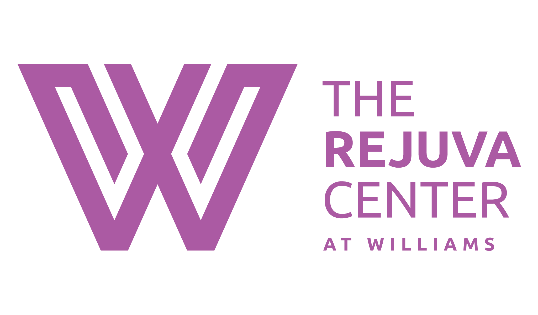 Pre-Treatment Instructions For Neurotoxins (BOTOX, DYSPORT)As with any injection, cosmetic injections may cause swelling and bruising. Most episodes are very mild and resolve shortly.To reduce chances of bruising, please avoid the following for 7-10 days prior to your visit: any form of alcohol, aspirin, medications containing ibuprofen, Celebrex and supplements with Vitamin E, Fish Oil, and other herbal supplements (such as gingko, garlic or ginseng).You may experience a mild headache following your treatment. To aid in faster recovery, take Arnica capsules prior to and after the procedure (available for purchase in our offices).Post-Treatment Instructions For Neurotoxins Avoid hot baths, saunas, steam rooms, whirlpools, and hot yoga for 24 hours after treatment. Showers may be taken, as long as they’re not too hot.Avoid lying down for 4 hours post treatment.You may apply makeup and use your daily skin care regimen after your treatment.Avoid intense cardiovascular exercise for 24 hours (i.e. cycling, running, etc…).You should expect to see the neurotoxin’s full effect from 3 days up to 2 weeks. The effect lasts an average of approximately 3 months (depending on your muscle strength and how you metabolize the product). Patients with strong muscles may need to be retreated before 3 months to keep their muscle activity suppressed. We recommend waiting 5 days before doing a Facial or other skin treatment.If you have any concerns or questions please don’t hesitate to call our office at 518-786-7004.